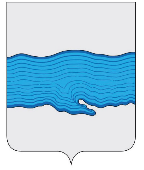  Ивановская область   Приволжский муниципальный район  Плесское городское поселениеВЕСТНИКСОВЕТА И АДМИНИСТРАЦИИПЛЕССКОГО ГОРОДСКОГО ПОСЕЛЕНИЯВыпуск № 1126.06.2023№ 11 от 26.06.2023Официальное издание нормативно-правовых актовСовета и администрации Плесского городского поселения№ и дата принятия ДокументаНаименование документаНомера страницИвановский областной судИвановский областной судот 31.05.2023г. № 3а-21/2023Решение Ивановского областного суда о признании недействующей схемы размещения нестационарных торговых объектов на территории Плесского городского поселения, утвержденную решением Совета Плесского городского поселения Приволжского муниципального района от 29.03.2022 №14 «О согласовании схемы размещения нестационарных торговых объектов на территории Плесского городского поселения» в части включения в нее нестационарного торгового объекта «Торговые ряды» по адресу: г. Плес, ул. Советская, Калашные ряды (в редакции решения Совета Плесского городского поселения от 03.06.2022 – «Торговый навес» по адресу: г. Плес, ул. Советская, торговый навес по ул. Калашная).3